KOP INSTANSI PEMOHON REKOM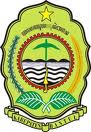 Hal : Permohonan Rekomendasi Izin Belajar PNS            Bantul,__hari/__bulan/__tahunYang bertanda tangan di bawah ini :Dengan ini mengajukan permohonan rekomendasi izin belajar bagi PNS atas nama :Kegiatan perkuliahan dilaksanakan di luar jam kerja dan tidak mengganggu tugas-tugas yang bersangkutan sebagai PNS. Berkaitan dengan hal tersebut, kami mohon kepada Bapak dapat mengizinkan PNS tersebut untuk melanjutkan pendidikan sebagaimana tersebut di atas.Demikian surat permohonan ini, atas perhatiannya saya ucapkan terimakasih.PemohonKepala Instansi PemohonNipKeterangan :* ) pilih salah satu;Warna merah merupakan tanda yang harus diisi atau diubah.Yth.Kepala BKPPKabupaten BantuldiBANTULNama:_______________ (nama Kepala Instansi Pemohon)NIP:_______________ (nip)Pangkat, Gol:_______________ (pangkat, golongan)Jabatan:_______________ (jabatan)Instansi:_________________ (nama instansi)Kabupaten BantulNama:_______________ (nama)NIP:_______________ (nip)Tempat, Tanggal lahir:_______________ (tempat, tanggal lahir)Pangkat, Gol:_______________ (pangkat, golongan)Jabatan:_______________ (jabatan)Pendidikan terakhir:Instansi:_________________ (nama instansi)Kabupaten BantulJenjang Pendidikan :Paket B/C – Diploma – Sarjana*Program Studi:_______________ (nama program studi)Institusi Pendidikan:_______________ (nama perguruan tinggi)Akreditasi: